Commission du travail du Manitoba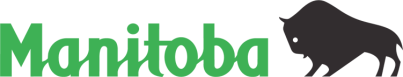 175, rue Hargrave, bureau 500, Winnipeg (Manitoba)  R3C 3R8Téléphone : 204 945-3783  Télécopieur : 204 945-1296www.gov.mb.ca/labour/labbrd MLBRegistrar@gov.mb.ca FORMULE B : Renseignements initiaux concernant le syndicatLOI SUR LES RELATIONS DU TRAVAILNom complet de l’organisation mère:		Adresse de l’organisation mère:		international	national	provincial	local	Nom complet du syndicat local:	Adresse du syndicat local:	Date de délivrance de la charte de la section locale:	Noms et adresses des principaux détenteurs de charges ANNEXEZ :	1.	Copie des statuts.	2.	Copie des règlements administratifs généraux.	3.	Copie de la charte de la section locale.	4.	Copie des règlements administratifs généraux de la section locale.Je soussigné(e)____________________________________, secrétaire du syndicat local susmentionné, atteste par les présentes l’exactitude des documents et des renseignements déposés.				_____________________________	SecrétairePrésident:Adresse : Courriel:Mandat:Vice-président:Adresse: Courriel:Mandat:Secrétaire:Adresse: Courriel:Mandat:Trésorier:Adresse: Courriel:Mandat:Agent d’affaires:Adresse : Courriel:Mandat: